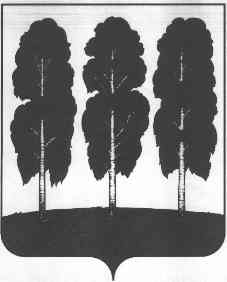 Ханты-Мансийский автономный округ – Югра ПРЕДСЕДАТЕЛЬ КОНТРОЛЬНО-СЧЕТНОЙ ПАЛАТЫ БЕРЕЗОВСКОГО РАЙОНАРАСПОРЯЖЕНИЕот 24 января 2022 года                                                                                            № 5-рпгт. БерезовоОб утверждении Порядка применения к муниципальным служащим Контрольно-счетной палаты Березовского района взысканий за совершение коррупционных правонарушений В соответствии со статьей 27.1 Федерального закона от 02.03.2007 № 25-ФЗ «О муниципальной службе в Российской Федерации»,  статьей 9 Федерального закона от 03.08.2018 № 307-ФЗ «О внесении изменений в отдельные законодательные акты Российской Федерации в целях совершенствования контроля за соблюдением законодательства Российской Федерации о противодействии коррупции»:           1. Утвердить Порядок применения к муниципальным служащим Контрольно-счетной палаты Березовского района взысканий за совершение коррупционных правонарушений согласно приложению к настоящему распоряжению.2. Опубликовать настоящее распоряжение в газете «Жизнь Югры» и разместить на официальном веб-сайте органов местного самоуправления Березовского района.	3. Настоящее распоряжение вступает в силу после его официального опубликования и распространяется на правоотношения, возникшие с 03 ноября 2021 года.  	4. Контроль за исполнением настоящего распоряжения оставляю за собой.Председатель Контрольно-счетнойпалаты Березовского района                                       			  В.В. МаксимовПриложение к распоряжению председателя Контрольно-счетной палаты Березовского района от 24 января 2022 года № 5-р Порядок применения к муниципальным служащим Контрольно-счетной палаты  Березовского района взысканий за совершение коррупционных правонарушений (далее – Порядок)1. Настоящий Порядок разработан в соответствии со статьей 27.1 Федерального закона от 02 марта 2007 года № 25-ФЗ «О муниципальной службе в Российской Федерации»  и устанавливает порядок и сроки применения представителем нанимателя (работодателем) взысканий к муниципальным служащим Контрольно-счетной палаты Березовского района (далее – муниципальные служащие), предусмотренных статьями 14.1,  15  и 27  указанного Федерального закона.2. Взыскания, предусмотренные статьями 14.1,  15 и 27 Федерального закона 02 марта 2007 года № 25-ФЗ «О муниципальной службе в Российской Федерации», применяются в порядке, установленном трудовым законодательством, с учетом особенностей, установленных настоящим Порядком.3. Взыскания, предусмотренные статьями 14.1, 15 и 27 Федерального закона от 02 марта 2007 года № 25-ФЗ «О муниципальной службе в Российской Федерации», применяются представителем нанимателя (работодателем) на основании:1) доклада о результатах проверки, проведенной отделом кадров и муниципальной службы управления делами администрации Березовского района, ответственным по профилактике коррупционных и иных правонарушений;2) рекомендации единой комиссии органов местного самоуправления муниципального образования Березовский район по соблюдению требований к служебному поведению и урегулированию конфликта интересов (далее – комиссия) в случае, если доклад о результатах проверки направлялся в комиссию;2.1) доклада отдела кадров и муниципальной службы управления делами администрации Березовского района, ответственного по профилактике коррупционных и иных правонарушений о совершении коррупционного правонарушения, в котором излагаются фактические обстоятельства его совершения, и письменного объяснения муниципального служащего только с его согласия и при условии признания им факта совершения коррупционного правонарушения (за исключением применения взыскания в виде увольнения в связи с утратой доверия);3) объяснений муниципального служащего;4) иных материалов.4. При применении взысканий, предусмотренных статьями 14.1, 15 и 27 Федерального закона от 02 марта 2007 года № 25-ФЗ «О муниципальной службе в Российской Федерации», учитываются характер совершенного муниципальным служащим коррупционного правонарушения, его тяжесть, обстоятельства, при которых оно совершено, соблюдение муниципальным служащим других ограничений и запретов, требований о предотвращении или об урегулировании конфликта интересов и исполнение им обязанностей, установленных в целях противодействия коррупции, а также предшествующие результаты исполнения муниципальным служащим своих должностных обязанностей.5. В акте о применении к муниципальному служащему взыскания в случае совершения им коррупционного правонарушения в качестве основания применения взыскания указывается часть 1 или 2 статьи 27.1 Федерального закона от 02 марта 2007 года № 25-ФЗ «О муниципальной службе в Российской Федерации». 6. Взыскания, предусмотренные статьями 14.1, 15 и 27 Федерального закона от 02 марта 2007 года № 25-ФЗ «О муниципальной службе в Российской Федерации», применяются не позднее шести месяцев со дня поступления информации о совершении муниципальным служащим коррупционного правонарушения, не считая периодов временной нетрудоспособности муниципального служащего, нахождения его в отпуске, и не позднее трех лет со дня совершения им коррупционного правонарушения. В указанные сроки не включается время производства по уголовному делу.7. Копия акта о применении к муниципальному служащему взыскания с указанием коррупционного правонарушения и нормативных правовых актов, положения которых им нарушены, или об отказе в применении к муниципальному служащему такого взыскания с указанием мотивов вручается муниципальному служащему под роспись в течение пяти дней со дня издания соответствующего акта.8. Муниципальный служащий вправе обжаловать взыскание в установленном законодательством порядке.9. Если в течение одного года со дня применения взыскания муниципальный служащий не был подвергнут дисциплинарному взысканию, предусмотренному пунктом 1 или пунктом 2 части первой статьи 27 Федерального закона от 02 марта 2007 года № 25-ФЗ «О муниципальной службе в Российской Федерации», он считается не имеющим взыскания.